Учет компенсирующих мероприятий по реализации учебных программ на 16 апреля 2020г.Ф.И.О. педагога _Энвери Лилия АхмедулловнаПредмет _Химия,  Биология_________«_16_» апреля  2020 г.                                   ______________         ___Энвери Л.А.____                                                                                         (подпись)                           (расшифровка)** У кого нет учебника  смотрите в приложениях   скрины страниц   ↓↓↓Приложение 1( для гр.943)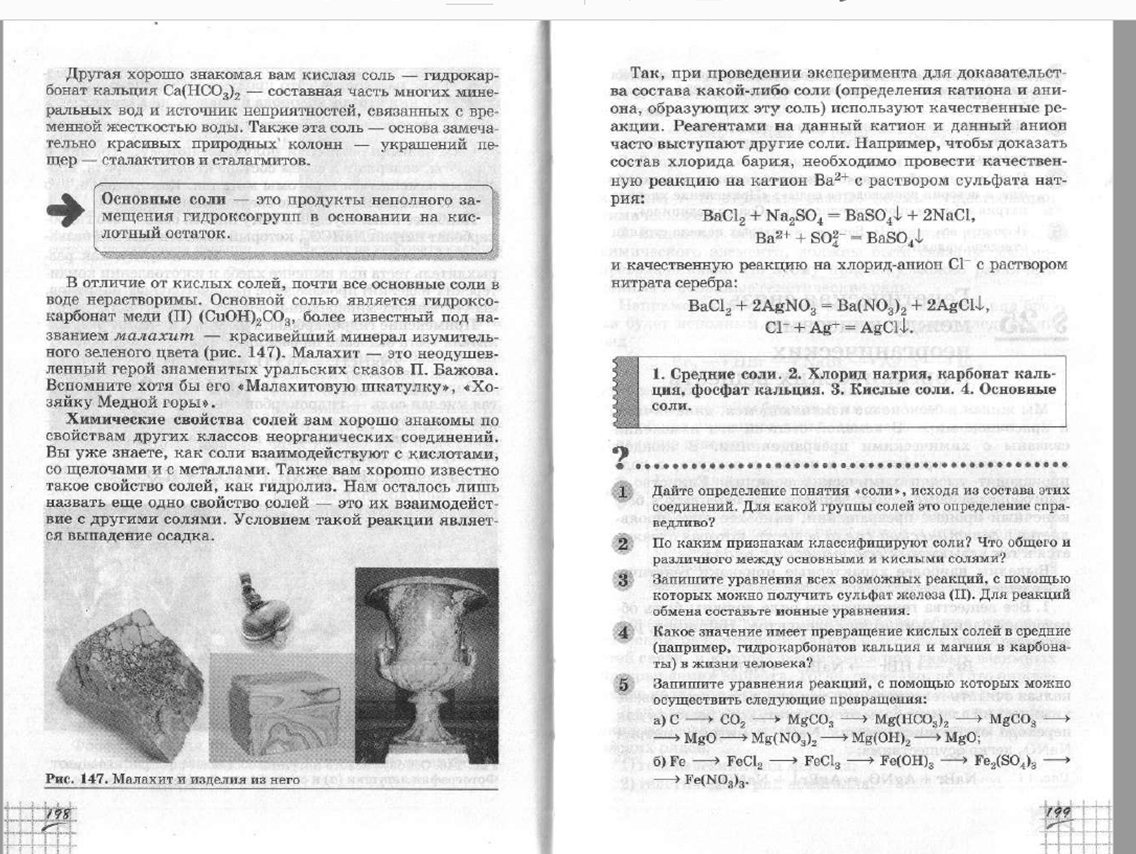 Дата ГруппаТема занятийФорма проведенияФорма предоставления отчета учащимисяДомашнеезаданиеДата предоставления отчета учащимися16.04.2020943Соли и их свойства.дистанционноПисьменно,на e-mail:ehnliliya@yandex.ruИзучить п. 24, выполнить упр. 5, стр. 199Литература: Габриелян, О. С. Химия. 11 класс: учебник для общеобразовательныхучреждений: базовый уровень / О. С. Габриелян. – 4-е изд., стер. – Москва: Дрофа, 2017. – 224 с. (приложение  1)↓↓↓20.04.202016.04.2020941Устойчивость и развитие.Практическая работа № 9 «Решение экологических задач на устойчивость и развитие».дистанционноПисьменно,на e-mail:ehnliliya@yandex.ruПройти тестhttps://videouroki.net/tests/62248631/23.04.2020